ПРОЕКТ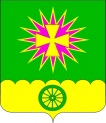 СОВЕТ НОВОВЕЛИЧКОВСКОГО СЕЛЬСКОГО ПОСЕЛЕНИЯДИНСКОГО РАЙОНАРЕШЕНИЕот 21.02.2023 							              № 244-58/4станица НововеличковскаяОб утверждении прейскуранта гарантированного перечня услуг по погребению оказываемых на территории Нововеличковского сельского поселения Динского района В соответствии с пунктом 22 статьи 14 Федерального закона Российской Федерации от 06 октября 2003 г. № 131–ФЗ «Об общих принципах организации местного самоуправления в Российской Федерации», статьей 9 Закона Российской Федерации от 12 января 1996 г. № 8-ФЗ                        «О погребении и похоронном деле в Краснодарском крае», Уставом Нововеличковского сельского поселения Динского района, на основании согласований, проведенных с государственным учреждением – отделением пенсионного фонда Российской Федерации и департаментом государственного регулирования тарифов Краснодарского края, Совет Нововеличковского сельского поселения Динского района, р е ш и л:1. Утвердить прейскурант гарантированного перечня услуг по погребению оказываемых на территории Нововеличковского сельского поселения Динского района с 01 февраля 2023 года (прилагается).2. Решение Совета Нововеличковского сельского поселения Динского района от 24.02.2022 № 175-42/4 «Об утверждении гарантированного перечня услуг по погребению оказываемых на территории Нововеличковского сельского поселения Динского района» признать утратившим силу со дня вступления в силу настоящего решения.3. Администрации Нововеличковского сельского поселения настоящее решение опубликовать в газете «Трибуна» и разместить на официальном сайте Нововеличковского сельского поселения Динского района в сети «Интернет».24. Контроль за выполнением настоящего решения возложить на комиссию по вопросам ЖКХ и благоустройства Совета Нововеличковского сельского поселения (Пергунов).5. Настоящее решение вступает в силу после его опубликования и распространяется на правоотношения, возникшие с 01 февраля 2023 года.Председатель Совета Нововеличковского сельского поселенияДинского района                                                                               С.А.Журиков Глава Нововеличковского сельского поселенияДинского района                                                                                 Г.М.КоваПРИЛОЖЕНИЕУТВЕРЖДЕНрешением Совета Нововеличковского сельского поселения Динского районаот 21.02.2023 г. № 244-58/4ПРЕЙСКУРАНТгарантированного перечня услуг по погребению оказываемыхна территории Нововеличковского сельского поселения Динского района с 01 февраля 2023 годаПредседатель Совета Нововеличковского сельского поселения                                        С.А.Журиков Глава Нововеличковского сельского поселения                                                                          Г.М.Кова№ п/пНаименование услугиСтоимость, руб. с 01.02.20231Оформление документов, необходимых для погребения175,032Предоставление (изготовление), доставка гроба и других предметов, необходимых для погребения:3463,232.1.Гроб стандартный, строганный, из материалов толщиной 25-32 мм, обитый внутри и снаружи тканью х/б с подушкой из стружки2316,442.2. Инвентарная табличка с указанием ФИО, даты рождения и смерти140,692.3.Доставка гроба и похоронных принадлежностей по адресу, указанному заказчиком1006,103Перевозка тела (останков) умершего к месту захоронения1204,074Погребение умершего при рытье могилы экскаватором1276,025Погребение умершего при рытье могилы вручную2849,786ИТОГО предельная стоимость гарантированного перечня услуг по погребению6.1при рытье могилы экскаватором6118,356.2при рытье могилы вручную7692,11